Figure 1 (online): Graphical display of changes in primary tumor SUVmax between baseline and interim 18F-FDG PET exams.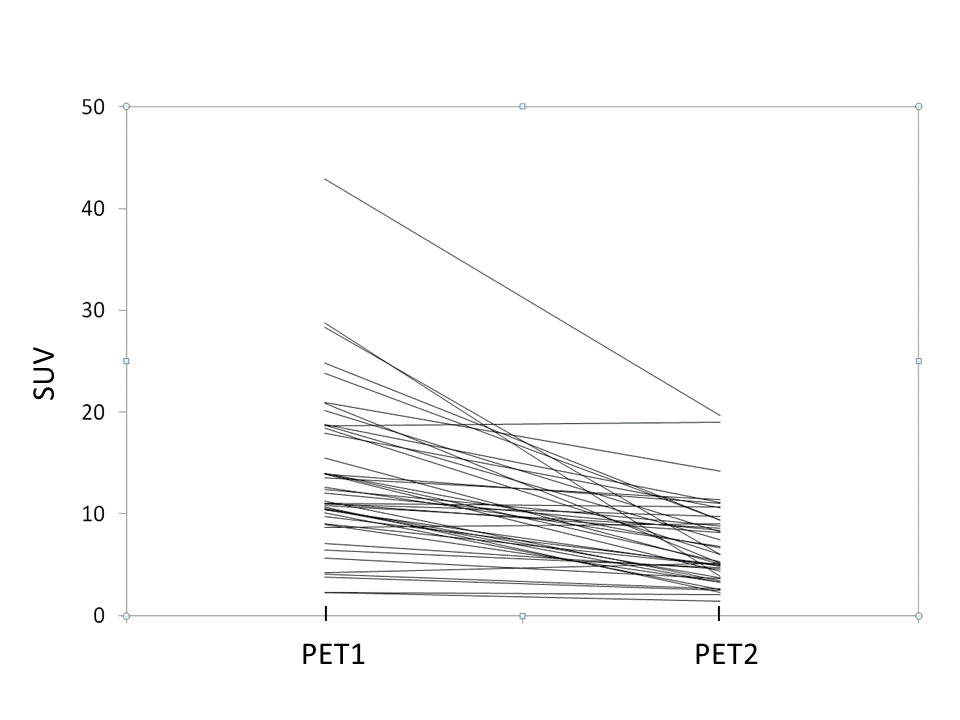 